 ANEXO 1
1.- DATOS GENERALES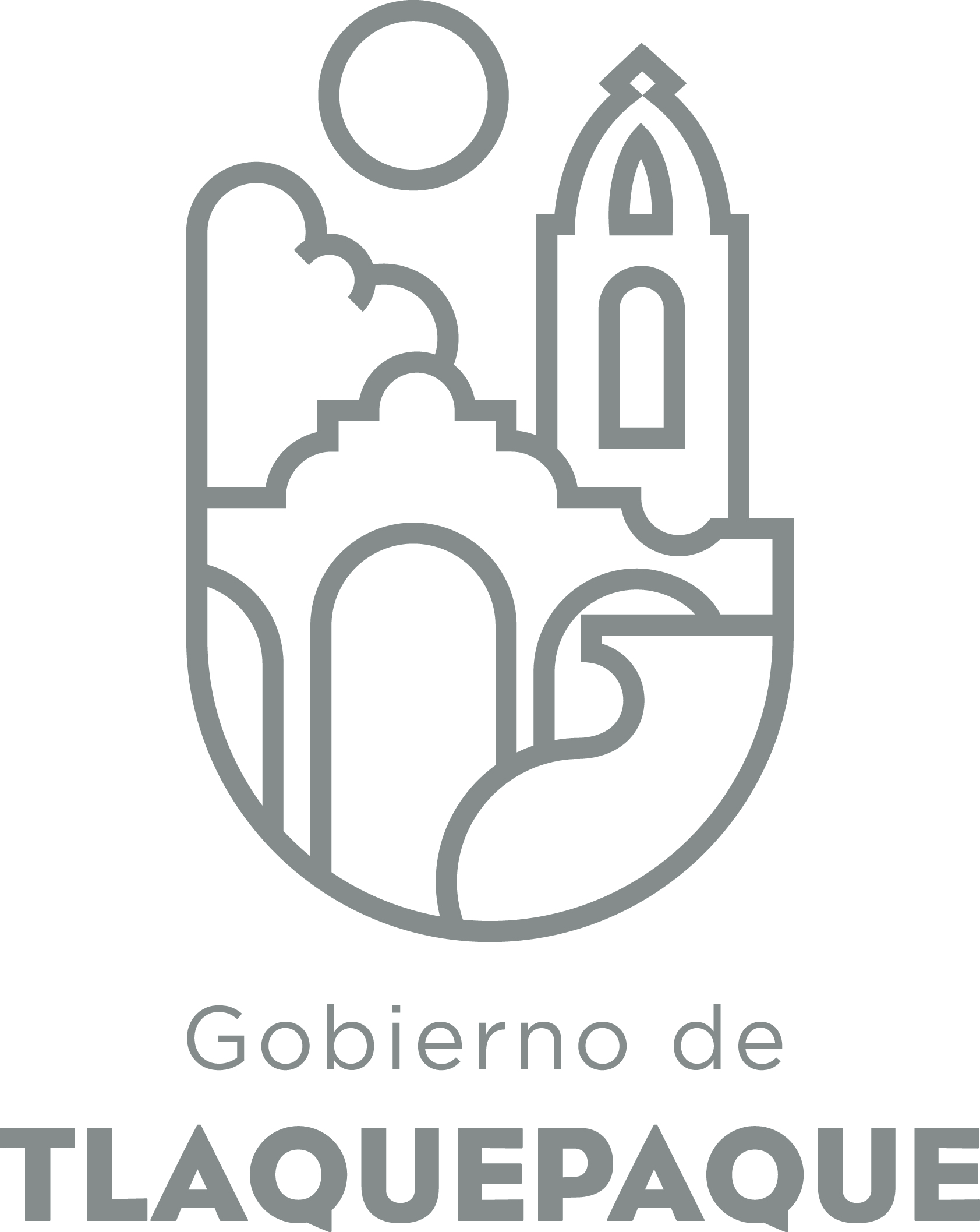 ANEXO 22.- OPERACIÓN DE LA PROPUESTARecursos empleados para la realización del Programa/Proyecto/Servicio/Campaña (PPSC) DIRECCIÓN GENERAL DE POLÍTICAS PÚBLICASCARATULA PARA LA ELABORACIÓN DE PROYECTOS.Nombre del programa/proyecto/servicio/campañaNombre del programa/proyecto/servicio/campañaNombre del programa/proyecto/servicio/campañaNombre del programa/proyecto/servicio/campañaDALE VIDA A TU FACHADA DALE VIDA A TU FACHADA DALE VIDA A TU FACHADA DALE VIDA A TU FACHADA DALE VIDA A TU FACHADA DALE VIDA A TU FACHADA EjeEjeB) Dirección o Área ResponsableB) Dirección o Área ResponsableB) Dirección o Área ResponsableB) Dirección o Área ResponsableDirección de Centro HistóricoDirección de Centro HistóricoDirección de Centro HistóricoDirección de Centro HistóricoDirección de Centro HistóricoDirección de Centro HistóricoEstrategiaEstrategiaC)  Problemática que atiende la propuestaC)  Problemática que atiende la propuestaC)  Problemática que atiende la propuestaC)  Problemática que atiende la propuestaDETERIORO DE LA IMAGEN URBANADETERIORO DE LA IMAGEN URBANADETERIORO DE LA IMAGEN URBANADETERIORO DE LA IMAGEN URBANADETERIORO DE LA IMAGEN URBANADETERIORO DE LA IMAGEN URBANALínea de AcciónLínea de AcciónC)  Problemática que atiende la propuestaC)  Problemática que atiende la propuestaC)  Problemática que atiende la propuestaC)  Problemática que atiende la propuestaDETERIORO DE LA IMAGEN URBANADETERIORO DE LA IMAGEN URBANADETERIORO DE LA IMAGEN URBANADETERIORO DE LA IMAGEN URBANADETERIORO DE LA IMAGEN URBANADETERIORO DE LA IMAGEN URBANANo. de PP EspecialNo. de PP EspecialD) Ubicación Geográfica / Cobertura  de ColoniasD) Ubicación Geográfica / Cobertura  de ColoniasD) Ubicación Geográfica / Cobertura  de ColoniasD) Ubicación Geográfica / Cobertura  de ColoniasCentro HistóricoCentro HistóricoCentro HistóricoCentro HistóricoCentro HistóricoCentro HistóricoVinc al PNDVinc al PNDE) Nombre del Enlace o ResponsableE) Nombre del Enlace o ResponsableE) Nombre del Enlace o ResponsableE) Nombre del Enlace o ResponsableAlejandro Nuño Ulandro y/o Alejandro Nuño Ulandro y/o Alejandro Nuño Ulandro y/o Alejandro Nuño Ulandro y/o Alejandro Nuño Ulandro y/o Alejandro Nuño Ulandro y/o Vinc al PEDVinc al PEDF) Objetivo específicoF) Objetivo específicoF) Objetivo específicoF) Objetivo específicoHomogeneizar la imagen de las fachadas en Centro HistóricoHomogeneizar la imagen de las fachadas en Centro HistóricoHomogeneizar la imagen de las fachadas en Centro HistóricoHomogeneizar la imagen de las fachadas en Centro HistóricoHomogeneizar la imagen de las fachadas en Centro HistóricoHomogeneizar la imagen de las fachadas en Centro HistóricoVinc al PMetDVinc al PMetDG) Perfil de la población atendida o beneficiariosG) Perfil de la población atendida o beneficiariosG) Perfil de la población atendida o beneficiariosG) Perfil de la población atendida o beneficiariosPoblación en generalPoblación en generalPoblación en generalPoblación en generalPoblación en generalPoblación en generalPoblación en generalPoblación en generalPoblación en generalPoblación en generalH) Tipo de propuestaH) Tipo de propuestaH) Tipo de propuestaH) Tipo de propuestaH) Tipo de propuestaJ) No de BeneficiariosJ) No de BeneficiariosK) Fecha de InicioK) Fecha de InicioK) Fecha de InicioFecha de CierreFecha de CierreFecha de CierreFecha de CierreProgramaCampañaServicioProyectoProyectoHombresMujeresEneroEneroEneroAgostoAgostoAgostoAgosto*FedEdoMpioxxxxI) Monto total estimadoI) Monto total estimadoI) Monto total estimadoFuente de financiamientoFuente de financiamientoA) Principal producto esperado (base para el establecimiento de metas) Participación de la ciudadanía y el conocimiento respecto a la gama de colores permitidos para la pinta de fachadas en Centro Histórico.Participación de la ciudadanía y el conocimiento respecto a la gama de colores permitidos para la pinta de fachadas en Centro Histórico.Participación de la ciudadanía y el conocimiento respecto a la gama de colores permitidos para la pinta de fachadas en Centro Histórico.Participación de la ciudadanía y el conocimiento respecto a la gama de colores permitidos para la pinta de fachadas en Centro Histórico.Participación de la ciudadanía y el conocimiento respecto a la gama de colores permitidos para la pinta de fachadas en Centro Histórico.Participación de la ciudadanía y el conocimiento respecto a la gama de colores permitidos para la pinta de fachadas en Centro Histórico.Participación de la ciudadanía y el conocimiento respecto a la gama de colores permitidos para la pinta de fachadas en Centro Histórico.Participación de la ciudadanía y el conocimiento respecto a la gama de colores permitidos para la pinta de fachadas en Centro Histórico.Participación de la ciudadanía y el conocimiento respecto a la gama de colores permitidos para la pinta de fachadas en Centro Histórico.Participación de la ciudadanía y el conocimiento respecto a la gama de colores permitidos para la pinta de fachadas en Centro Histórico.Participación de la ciudadanía y el conocimiento respecto a la gama de colores permitidos para la pinta de fachadas en Centro Histórico.Participación de la ciudadanía y el conocimiento respecto a la gama de colores permitidos para la pinta de fachadas en Centro Histórico.Participación de la ciudadanía y el conocimiento respecto a la gama de colores permitidos para la pinta de fachadas en Centro Histórico.Participación de la ciudadanía y el conocimiento respecto a la gama de colores permitidos para la pinta de fachadas en Centro Histórico.Participación de la ciudadanía y el conocimiento respecto a la gama de colores permitidos para la pinta de fachadas en Centro Histórico.Participación de la ciudadanía y el conocimiento respecto a la gama de colores permitidos para la pinta de fachadas en Centro Histórico.Participación de la ciudadanía y el conocimiento respecto a la gama de colores permitidos para la pinta de fachadas en Centro Histórico.Participación de la ciudadanía y el conocimiento respecto a la gama de colores permitidos para la pinta de fachadas en Centro Histórico.B)Actividades a realizar para la obtención del producto esperadoLevantamiento y Censo de fachadas en mal estado y con colores no propios para el Centro HistóricoLevantamiento y Censo de fachadas en mal estado y con colores no propios para el Centro HistóricoLevantamiento y Censo de fachadas en mal estado y con colores no propios para el Centro HistóricoLevantamiento y Censo de fachadas en mal estado y con colores no propios para el Centro HistóricoLevantamiento y Censo de fachadas en mal estado y con colores no propios para el Centro HistóricoLevantamiento y Censo de fachadas en mal estado y con colores no propios para el Centro HistóricoLevantamiento y Censo de fachadas en mal estado y con colores no propios para el Centro HistóricoLevantamiento y Censo de fachadas en mal estado y con colores no propios para el Centro HistóricoLevantamiento y Censo de fachadas en mal estado y con colores no propios para el Centro HistóricoLevantamiento y Censo de fachadas en mal estado y con colores no propios para el Centro HistóricoLevantamiento y Censo de fachadas en mal estado y con colores no propios para el Centro HistóricoLevantamiento y Censo de fachadas en mal estado y con colores no propios para el Centro HistóricoLevantamiento y Censo de fachadas en mal estado y con colores no propios para el Centro HistóricoLevantamiento y Censo de fachadas en mal estado y con colores no propios para el Centro HistóricoLevantamiento y Censo de fachadas en mal estado y con colores no propios para el Centro HistóricoLevantamiento y Censo de fachadas en mal estado y con colores no propios para el Centro HistóricoLevantamiento y Censo de fachadas en mal estado y con colores no propios para el Centro HistóricoLevantamiento y Censo de fachadas en mal estado y con colores no propios para el Centro HistóricoIndicador de Resultados vinculado al PMD según Línea de Acción Indicador vinculado a los Objetivos de Desarrollo Sostenible AlcanceCorto PlazoCorto PlazoMediano PlazoMediano PlazoMediano PlazoMediano PlazoMediano PlazoMediano PlazoMediano PlazoMediano PlazoMediano PlazoMediano PlazoLargo PlazoLargo PlazoLargo PlazoLargo PlazoLargo PlazoLargo PlazoAlcance**********C) Valor Inicial de la MetaValor final de la MetaValor final de la MetaValor final de la MetaValor final de la MetaValor final de la MetaNombre del indicadorNombre del indicadorNombre del indicadorNombre del indicadorNombre del indicadorFormula del indicadorFormula del indicadorFormula del indicadorFormula del indicadorFormula del indicadorFormula del indicadorFormula del indicadorFormula del indicadorClave de presupuesto determinada en Finanzas para la etiquetación de recursosClave de presupuesto determinada en Finanzas para la etiquetación de recursosClave de presupuesto determinada en Finanzas para la etiquetación de recursosClave de presupuesto determinada en Finanzas para la etiquetación de recursosClave de presupuesto determinada en Finanzas para la etiquetación de recursosClave de presupuesto determinada en Finanzas para la etiquetación de recursosCronograma Anual de ActividadesCronograma Anual de ActividadesCronograma Anual de ActividadesCronograma Anual de ActividadesCronograma Anual de ActividadesCronograma Anual de ActividadesCronograma Anual de ActividadesCronograma Anual de ActividadesCronograma Anual de ActividadesCronograma Anual de ActividadesCronograma Anual de ActividadesCronograma Anual de ActividadesCronograma Anual de ActividadesCronograma Anual de ActividadesCronograma Anual de ActividadesCronograma Anual de ActividadesCronograma Anual de ActividadesCronograma Anual de ActividadesD) Actividades a realizar para la obtención del producto esperado D) Actividades a realizar para la obtención del producto esperado 2018201820182018201820182018201820182018201820182018201820182018D) Actividades a realizar para la obtención del producto esperado D) Actividades a realizar para la obtención del producto esperado ENEENEFEBMZOMZOABRMAYJUNJULJULAGOAGOSEPOCTNOVDICSocializar el cambio de color en fachadasSocializar el cambio de color en fachadas*****Levantamiento del censo de fachadas en mal estado o colores no permitidosLevantamiento del censo de fachadas en mal estado o colores no permitidos*****Compra de pintura para realizar los trabajosCompra de pintura para realizar los trabajos**Entrega de vales compromiso y pinturaEntrega de vales compromiso y pintura*****E) Recursos HumanosNúmero F) Recursos MaterialesNúmero/LitrosTipo de financiamiento del recursoTipo de financiamiento del recursoG) Recursos Financieros MontoE) Recursos HumanosNúmero F) Recursos MaterialesNúmero/LitrosProveeduría %Fondo Revolvente%G) Recursos Financieros MontoPersonal que participa en éste PPSCVehículos empleados para éste PPSCMonto total del Recurso obtenido mediante el fondo REVOLVENTE que se destina a éste PPSCPersonal que participa en éste PPSCCombustible mensual que consumen los vehículos empleados para éste PPSCMonto total del Recurso obtenido mediante el fondo REVOLVENTE que se destina a éste PPSCPersonal que participa en éste PPSCComputadoras empleadas para éste PPSCMonto total del Recurso obtenido mediante el fondo REVOLVENTE que se destina a éste PPSC